Name: KEY									Id#COE 202, Term 141Digital Logic Design
Quiz# 3  Date: Tuesday, Oct. 28 Q1 For the following Boolean function shown in the K-map: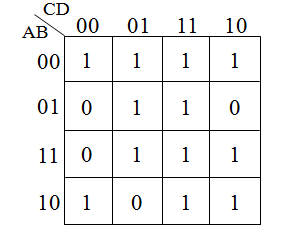  F(A, B, C, D)=m(0, 1, 2, 3, 5, 7, 8, 10, 11, 13, 14, 15)Identify all possible prime implicants of F and indicate which of these is essential. Simplify the Boolean function F into a minimal sum-of-products expression. Prime Implicants: A’B’, CD, A’D, BD, AC, B’C, B’D’Essential Prime Implicants: BD, AC, B’D’F = BD + AC + B’D’ + A’B’    OR    F = BD + AC + B’D’ + A’D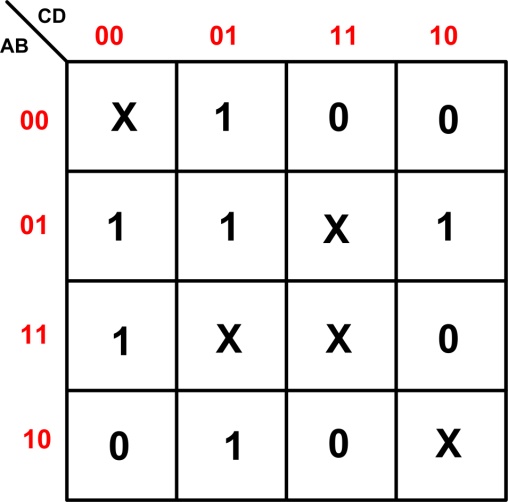 Q2 Shown to the right is the K-Map of the Boolean function G subject to the don’t care conditions D 	G(A, B, C, D) =  (1, 4, 5, 6, 9, 12)	D(A, B, C, D) =  (0, 7, 10, 13, 15)Derive the minimal POS expression of G.G’ = B’ D’ + A C + C D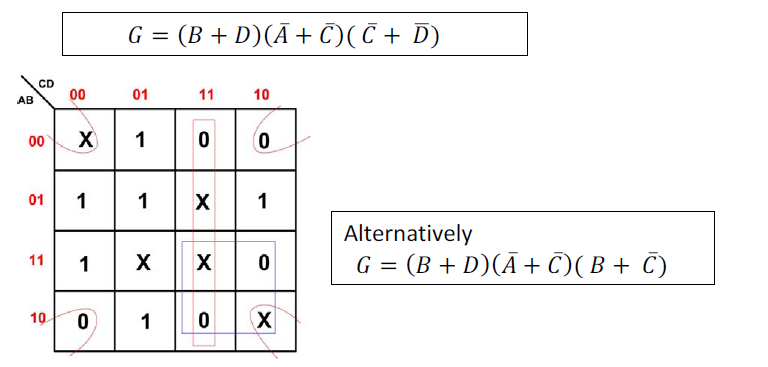 